ITU-T Study Group 11would like to inform SCV of the list of terms and definitions extracted from draft ITU-T Recommendations consented at this particular SG11 meeting (Geneva, 6-15 July 2022). Also, we would like to inform SCV about set of new terms and definitions extracted from the work items planned for consent at the next WP1/11, WP2/11 and WP3/11 meetings (Geneva, 7 December 2022). Both lists are included in the Annex.ITU-T SG11 looks forward to receiving feedback from SCV. SG11 will continue updating SCV on new terms of references.AnnexWork Items consented at the SG11 meeting (Geneva, 6-15 July 2022)Work Items planned to be consented at the next WPs meetings (7 December 2022)___________________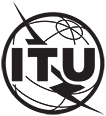 INTERNATIONAL TELECOMMUNICATION UNIONTELECOMMUNICATION
STANDARDIZATION SECTORSTUDY PERIOD 2022-2024INTERNATIONAL TELECOMMUNICATION UNIONTELECOMMUNICATION
STANDARDIZATION SECTORSTUDY PERIOD 2022-2024INTERNATIONAL TELECOMMUNICATION UNIONTELECOMMUNICATION
STANDARDIZATION SECTORSTUDY PERIOD 2022-2024INTERNATIONAL TELECOMMUNICATION UNIONTELECOMMUNICATION
STANDARDIZATION SECTORSTUDY PERIOD 2022-2024INTERNATIONAL TELECOMMUNICATION UNIONTELECOMMUNICATION
STANDARDIZATION SECTORSTUDY PERIOD 2022-2024INTERNATIONAL TELECOMMUNICATION UNIONTELECOMMUNICATION
STANDARDIZATION SECTORSTUDY PERIOD 2022-2024SCV-TD23INTERNATIONAL TELECOMMUNICATION UNIONTELECOMMUNICATION
STANDARDIZATION SECTORSTUDY PERIOD 2022-2024INTERNATIONAL TELECOMMUNICATION UNIONTELECOMMUNICATION
STANDARDIZATION SECTORSTUDY PERIOD 2022-2024INTERNATIONAL TELECOMMUNICATION UNIONTELECOMMUNICATION
STANDARDIZATION SECTORSTUDY PERIOD 2022-2024INTERNATIONAL TELECOMMUNICATION UNIONTELECOMMUNICATION
STANDARDIZATION SECTORSTUDY PERIOD 2022-2024INTERNATIONAL TELECOMMUNICATION UNIONTELECOMMUNICATION
STANDARDIZATION SECTORSTUDY PERIOD 2022-2024INTERNATIONAL TELECOMMUNICATION UNIONTELECOMMUNICATION
STANDARDIZATION SECTORSTUDY PERIOD 2022-2024SCVINTERNATIONAL TELECOMMUNICATION UNIONTELECOMMUNICATION
STANDARDIZATION SECTORSTUDY PERIOD 2022-2024INTERNATIONAL TELECOMMUNICATION UNIONTELECOMMUNICATION
STANDARDIZATION SECTORSTUDY PERIOD 2022-2024INTERNATIONAL TELECOMMUNICATION UNIONTELECOMMUNICATION
STANDARDIZATION SECTORSTUDY PERIOD 2022-2024INTERNATIONAL TELECOMMUNICATION UNIONTELECOMMUNICATION
STANDARDIZATION SECTORSTUDY PERIOD 2022-2024INTERNATIONAL TELECOMMUNICATION UNIONTELECOMMUNICATION
STANDARDIZATION SECTORSTUDY PERIOD 2022-2024INTERNATIONAL TELECOMMUNICATION UNIONTELECOMMUNICATION
STANDARDIZATION SECTORSTUDY PERIOD 2022-2024Original: EnglishQuestion(s):Question(s):Question(s):All/11All/11All/11All/11Virtual, 10 November 2022TD(Ref.: SG11-LS29)TD(Ref.: SG11-LS29)TD(Ref.: SG11-LS29)TD(Ref.: SG11-LS29)TD(Ref.: SG11-LS29)TD(Ref.: SG11-LS29)TD(Ref.: SG11-LS29)TD(Ref.: SG11-LS29)Source:Source:Source:ITU-T Study Group 11ITU-T Study Group 11ITU-T Study Group 11ITU-T Study Group 11ITU-T Study Group 11Title:Title:Title:LS on new ITU-T SG11 terms and definitions (Geneva, 6-15 July 2022)LS on new ITU-T SG11 terms and definitions (Geneva, 6-15 July 2022)LS on new ITU-T SG11 terms and definitions (Geneva, 6-15 July 2022)LS on new ITU-T SG11 terms and definitions (Geneva, 6-15 July 2022)LS on new ITU-T SG11 terms and definitions (Geneva, 6-15 July 2022)LIAISON STATEMENTLIAISON STATEMENTLIAISON STATEMENTLIAISON STATEMENTLIAISON STATEMENTLIAISON STATEMENTLIAISON STATEMENTLIAISON STATEMENTFor action to:For action to:For action to:For action to:----For information to:For information to:For information to:For information to:SCVSCVSCVSCVApproval:Approval:Approval:Approval:ITU-T Study Group 11 meeting (Geneva, 15 July 2022)ITU-T Study Group 11 meeting (Geneva, 15 July 2022)ITU-T Study Group 11 meeting (Geneva, 15 July 2022)ITU-T Study Group 11 meeting (Geneva, 15 July 2022)Deadline:Deadline:Deadline:Deadline:N/AN/AN/AN/AContact:Contact:Ritu Ranjan Mittar
Chairman SG11
IndiaRitu Ranjan Mittar
Chairman SG11
IndiaRitu Ranjan Mittar
Chairman SG11
IndiaTel:	+919868137776
E-mail:	rr.mittar@gov.inTel:	+919868137776
E-mail:	rr.mittar@gov.inTel:	+919868137776
E-mail:	rr.mittar@gov.inContact:Contact:E-mail: zanon@anatel.gov.brE-mail: zanon@anatel.gov.brAbstract:This liaison statement contains the list of terms and definitions extracted from draft ITU-T Recommendations consented at this particular SG11 meeting (Geneva, 6-15 July 2022). Also, it contains set of new terms and definitions extracted from work items planned for consent at the next WPs meetings (December 2022, TBC).#Q/11Work itemTimingApproval processSubject / TitleBase text(s)Terms and Definitions defined in the WIWorking Party 1/11Working Party 1/11Working Party 1/11Working Party 1/11Working Party 1/11Working Party 1/11Working Party 1/11Working Party 1/11Q2/11ITU-T Q.3063
(ex Q.CIDA)2022-07AAPSignalling procedures of calling line identification authenticationSG11-TD189-R1/GENcalling line identification certificate (CLIC): a public certificate issued by CA is used to prove the originating local exchange owns the calling party number.Q2/11ITU-T Q.3062
(ex Q.Pro-Trust)2022-07AAPSignalling procedures and protocols for enabling interconnection between trustable network entities in support of existing and emerging networksSG11-TD190-R1/GENlocal signalling security gateway: A signalling security gateway (SSGW) that sends messages on behalf of a network entity within the same security domain towards another SSGW.peer signalling security gateway: A signalling security gateway (SSGW) that receives messages on behalf of a network entity within the same security domain from another SSGW.provisional end entity public-key certificate: A short-term end entity public-key certificate with a 6-month validity period.security association (SA): A logical connection created for security purposes. All traffic traversing an SA is provided with the same security protection. The SA specifies protection levels, algorithms to be used, lifetimes of the connection etc. validated end entity public-key certificate (VEEC): A long-term end entity public-key certificate with a 2-year validity period.Q4/11ITU-T Q.3406
(ex Q.telemetry-VBNS)2022-07AAPSignalling requirements for telemetry of virtual broadband network servicesSG11-TD224-R1/GENtelemetry server: The centralized server which is responsible for controlling the telemetry services.#Q/11Work itemTimingApproval processSubject / TitleBase text(s)Terms and Definitions defined in the WIWorking Party 1/11Working Party 1/11Working Party 1/11Working Party 1/11Working Party 1/11Working Party 1/11Working Party 1/11Working Party 1/11Q1/11Q.LiteIMS-SA2022-Q4AAPSignalling architecture of Lite IMS for IMT-2020 advanced networkSG11-TD168/GENLite IMS: Refers to the novel IMS network with the characteristics of high efficiency, extensibility, intelligence and high value-added, aiming to be applied in IMT-2020 advanced network.Working Party 2/11Working Party 2/11Working Party 2/11Working Party 2/11Working Party 2/11Working Party 2/11Working Party 2/11Working Party 2/11Q7/11Q.IEC-PRO2022-4QAAPProtocols for microservices based intelligent edge computingSG11-TD214/GENMicroservices: Microservices are a variant of the service-oriented architecture architectural style that structures an application as a collection of services that are loosely coupled, fine-grained, lightweight, independently deployable and organized around business capabilities